C'est pas parce qu’on est en 2014 qu'il faut déprimer, hein ? Voyez plutôt !Professeur : Pouvez-vous me dire le nom de 5 choses qui contiennent du lait ? Elève : Oui maître. Un fromage et  … euh ….. quatre vaches …(Dites-moi où il s’est trompé Un élève en droit pendant son examen oral : qu’est-ce qu’une fraude ?Réponse de l’élève : C’est ce que vous êtes en train de faire, Monsieur.Le professeur intrigué : Bah alors, expliquez-vous …L’élève dit : Selon le Code Pénal, celui qui profite de l’ignorance de l’autre pour lui porter préjudice, commet une fraude.(Et alors … dans la logique...pas faux ) Maîtresse : Tony, dites-moi sincèrement, vous priez avant chaque repas ?Tony : Non, maîtresse, je n’ai pas besoin … ma maman est une excellente cuisinière.(sans commentaires) Maîtresse: Arthur, ta rédaction « mon chien » est exactement la même que celle de ton frère. Tu as copié ?Arthur : Non maitresse, le chien c’est le même.( plus logique ... tu meurs !!!!!!) Maîtresse: Bruno, quel nom donnons-nous à une personne qui continue à parler même si les autres ne s’intéressent pas au sujet ?Bruno : Un professeur(la meilleure de toutes)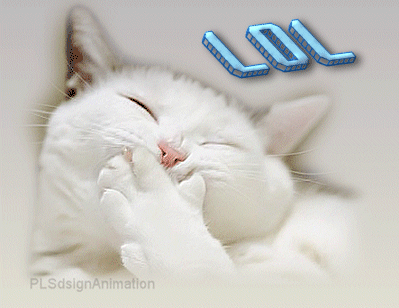 